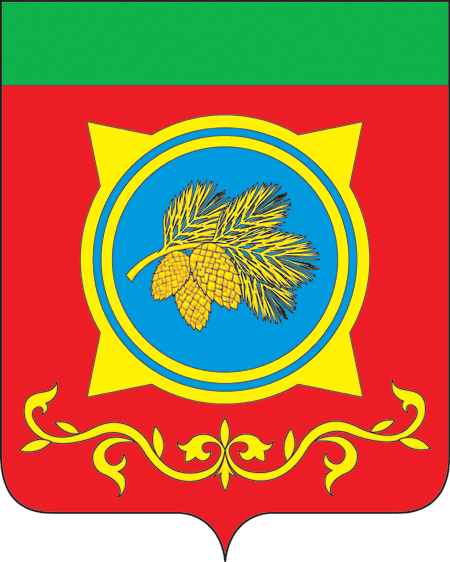 Российская ФедерацияРеспублика ХакасияАдминистрация Таштыпского районаРеспублики ХакасияПОСТАНОВЛЕНИЕ 18.07.2019г.                                         с. Таштып                                                   №  318        В целях приведения муниципального правового акта в соответствие с нормами действующего законодательства, руководствуясь Федеральным Законом Российской Федерации от 06.10.2003г. №131-ФЗ «Об общих принципах организации местного самоуправления в Российской Федерации», п.3 ч.1 ст.29,  Устава муниципального образования Таштыпский район от 15.11.2005г.,  Администрация Таштыпского района постановляет:        1. Отменить постановление Администрации Таштыпского района от 29.05.2017 года № 207 «Об утверждении общих требований к методике прогнозирования поступлений доходов в бюджет Таштыпского района».       2. Контроль за исполнением настоящего постановления оставляю за собой.Глава Таштыпского района                                                                      А.А.ДьяченкоОб отмене постановления Администрации Таштыпского района от 29.05.2017 года  № 207 «Об утверждении общих требований к методике прогнозирования поступлений доходов в бюджет Таштыпского района»